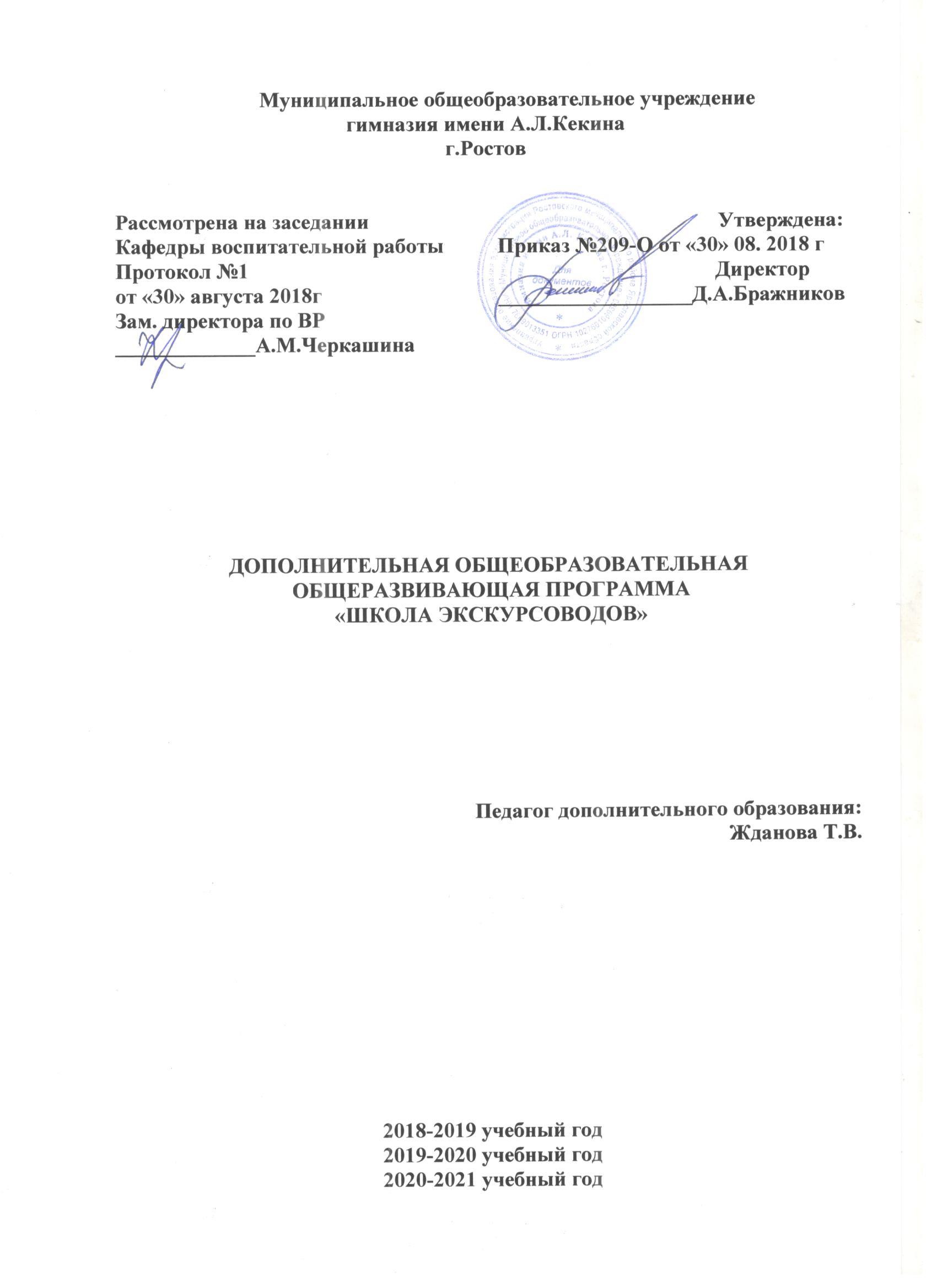 АннотацияДанная программа рассчитана на учащихся старшей школы (9-11 класс).Срок реализации  3 года.Направленность- туристско-краеведческая Решает задачи профориентационного образования, патриотического, эстетического  воспитания. Имеет большое значение для реализации ПВ гимназии, так как   история нашего учебного заведения насчитывает более ста лет.   1. Пояснительная записка      	Курс  «Школа экскурсоводов» - это соединение краеведческих знаний с умением их преподнести людям разного возраста. Краеведческий материал, как хорошо знакомый и более близкий учащимся, усиливает конкретность и наглядность восприятия исторического процесса. Так, значительные исторические события, рассматриваемые через призму  конкретной личности - выпускника школы, ветерана войны, учителя - становятся более понятными, приобретают особое воспитательное и образовательное значение как для самих юных экскурсоводов, так и для экскурсантов. 	АКТУАЛЬНОСТЬ  Курс юного экскурсовода гимназии можно отнести к профориентационным курсам, поскольку на занятиях закладываются умения и навыки   экскурсовода-профессионала.  Актуален курс ещё и потому, что  история нашего учебного заведения насчитывает более ста лет.   	ОТЛИЧИТЕЛЬНАЯ ОСОБЕННОСТЬ.  Интересна и поучительна сама история возникновения гимназии,  представляют интерес судьбы тех людей, кто стоял у её истоков:  мецената А.Л.Кекина, на чьи средства была построена гимназия, архитектора П.А. Трубникова, по проекту которого было построено здание в 1910году, первого директора С.П.Моравского - талантливого педагога и учёного.    	 	За 111 лет  неоднократно менялось название и профиль школы. Учебным заведением руководили опытные, талантливые директора,  с 1907 года по 2018  их было 15 , и каждый внёс свою лепту и заслуживает увековечивание памяти. Среди педагогов ( за этот период их более трёхсот) много новаторов, имеется несколько династий.  Школа выпустила большое количество учеников, ставших впоследствии знаменитыми на всю страну и даже за её пределами. Среди выпускников - Герои Советского Союза и России, Герои труда, учёные с высокими званиями, врачи, учителя, артисты.  Обо всех их собран материал и оформлены стенды.       	В годы Великой Отечественной войны в здании располагался госпиталь. О нём учениками и учителями  собран большой материал. В течение  60 лет в гимназии существует краеведческий музей, который начался с музея  Боевой славы. В настоящее время в музее гимназии 5 основных разделов: «История гимназии как учебного заведения», «Наше учебное заведение во время Великой Отечественной войны», «Этнография» и «Литературное краеведение», « Интернациональный долг выполнившие».      	В 2015 году  была составлена программа развития музея. Называется она «Школа-музей», поскольку материалы, экспонаты, стенды находятся не только в музейной комнате, но и в классах, коридорах, обсерватории. Само здание представляет интерес как архитектурное сооружение и является достопримечательностью Ростова.      	В гимназии на 1918-1919 год 1222 учащихся, сюда на различные занятия и экскурсии приходят и приезжают учащиеся других учебных и дошкольных заведений нашего города и  Ростовского района Приезжая в древний Ростов из разных мест России и из-за рубежа, экскурсанты изъявляют желание посетить гимназию.     	Считаем, что есть необходимость готовить экскурсоводов среди гимназистов 5-11 параллелей, и даже по возможности среди учащихся начальной школы, тем более, что в начальной школе у них ведётся курс краеведения, на котором они многое о гимназии узнают Имеющиеся у обучающихся знания будут фундаментом для  курса « Юные экскурсоводы гимназии»     		 ПРОГНОЗИРУЕМЫЕ РУЗУЛЬТАТЫ. Ребята в составе группы юных экскурсоводов получат теоретические знания по экскурсоведению, научатся самостоятельно составлять тексты мини-экскурсий и собирать портфель экскурсовода, будут участвовать как экскурсанты на экскурсиях своих товарищей и сами проводить экскурсии погимназии для учеников начальной школы , для ребят своей параллели и для гостей гимназии, а также участвовать в конкурсах экскурсоводов разного уровня.  ЦЕЛЬ – обучить мастерству экскурсовода  на материале знаний об истории гимназии.ЗАДАЧИ: - воспитание у гимназистов любви к своей школе путем непосредственного и эмоционального соприкосновения с реальной жизнью. - включенность подростка в творческий процесс интенсивного становления своей личности;- приобретение речеведческих навыков.	Отличительной чертой программы является то, что ребята сами развиваются, приобретая знания, учась держаться перед аудиторией, общаясь с людьми разного возраста, а также способствуют распространению краеведческих знаний и передового опыта гимназии им. А.Л.Кекина как инновационного учебного заведения.	 Старшеклассники в основном уже сами составляют экскурсии, принимая участие в фестивалях и конкурсах, а также гораздо чаще, чем ребята первого и второго года обучения проводят экскурсии, и не только  для гимназистов, но и  для гостей гимназии разного возраста.	Курс  для обучающихся 1-го и 2-го года рассчитан на 34  академических часа в год (1 занятие в неделю). Для обучающихся 3-го года – 68 академических часов (2 часа в неделю). Учебно-тематический план ( 1-ый год обучения)Учебно-тематический план   (2-ой год обучения)Учебно-тематический план     (3-ий год обучения)Содержание программы 1-го года обученияИЗ ТЕОРИИ ЭКСКУРСОВЕДЕНИЯ СУЩНОСТЬ ЭКСКУРСИИ  Экскурсия  как особый процесс деятельности, суть которого обусловлена конкретными закономерностями (тематичность, целеустремленность, наглядность, эмоциональность, активность и др.). В ходе экскурсионного процесса экскурсовод помогает экскурсантам увидеть объекты, на основе которых раскрывается тема (первая задача), услышать об этих объектах необходимую информацию (вторая задача), ощутить величие подвига, значение исторического события (третья задача), овладеть практическими навыками самостоятельного наблюдения и анализа экскурсионных объектов (четвертая задача). ЭКСКУРСИЯ КАК ВИД ДЕЯТЕЛЬНОСТИДействия в процессе экскурсии: деятельность экскурсовода (Предварительная подготовка, рассказ и показ) и деятельность экскурсантов (наблюдение, изучение, исследование объектов). ЭКСКУРСИЯ КАК ФОРМА ОБЩЕНИЯМонолог и диалог. Сообщение экскурсовода и беседа экскурсовода и экскурсантов.ПРИЗНАКИ ЭКСКУРСИИ  Протяженность по времени. Наличие экскурсантов (группы или индивидуалов). Наличие экскурсовода, проводящего экскурсию. Наглядность, зрительное восприятие, показ экскурсионных объектов на месте их расположения.  Передвижение участников экскурсии по заранее составленному маршруту.  Целенаправленность показа объектов, наличие определенной темы.  Активная деятельность участников (наблюдение, изучение, исследование объектов). КЛАССИФИКАЦИЯ ЭКСКУРСИЙКлассификация по  содержанию: обзорные и тематические.По составу и количеству участников ( индивидуальные, для местного населения, приезжих туристов, взрослых и школьников и т. д.).По способу передвижения ( пешеходные и с использованием различных видов транспорта). Практические занятия Прослушивание тематической экскурсии с заданием установить структуру экскурсии, содержание отдельных частей, вычертить маршрут движения. Хронометраж рассказа по подтемам и вопросам. Заслушивание и обсуждение отдельных частей экскурсий.  ТЕМАТИКА И СОДЕРЖАНИЕ ЭКСКУРСИЙТема в экскурсии  предмет показа и рассказа. Формирование темы - краткое и концентрированное изложение основного содержания экскурсии. Связь экскурсионной темы  с объектами показа и с  экскурсионным материалом, который насыщает ее содержание. Подчинение материала теме.  Решающую роль темы в объединении внешне разрозненных частей экскурсии в единое целое. Тема как регулировщик рассказа.  ПОКАЗ В ЭКСКУРСИИ Показ – процесс реализации принципа наглядности, наглядный способ ознакомления с экскурсионным объектом или несколькими объектами одновременно. Показ  как действие (или сумма действий) экскурсовода, направленное на выявление сущности предмета.РАССКАЗ В ЭКСКУРСИИ Рассказ – устная часть экскурсии, т. е. сообщения и пояснения, которые экскурсовод дает группе, образная информация о памятниках, исторических событиях и деятельности конкретных исторических лиц.СОЧЕТАНИЕ ПОКАЗА И РАССКАЗА В ЭКСКУРСИИ  Сочетание двух главных элементов – показа экскурсионных объектов и рассказа о них.МЕТОДИКА ПОДГОТОВКИ И ПРОВЕДЕНИЯ ЭКСКУРСИЙ	 Основные принципы экскурсионной методики: целенаправленность, тематичность, логическая и хронологическая последовательность, доступность, наглядность и конкретность. Специфика и особенность методики экскурсий в школьном музее. 	Особенности методики проведения экскурсии по городу (населенному пункту) и памятным местам. Требования к маршруту. Приемы показа памятных мест, исторических объектов.Практические занятия Исследовательская работа по сбору материала для «Портфеля экскурсовода».  Защита экскурсионных маршрутов, разработанных самостоятельно. Проведение экскурсий для учащихся  с последующим обсуждением. МУЗЕЙ ГИМНАЗИИРоль  музея гимназии. Формы деятельности. Роль музея в микрорайоне. Функции музея. Знакомство с экспонатами и экспозицией  музея. Отбор материала по выбранной теме.  ЭКСКУРСИОННАЯ РАБОТА В МУЗЕЕ ГИМНАЗИИ Особенности экскурсионной работы в школьном музее. Выполнение краеведческих заданий в ходе экскурсии (поиск информации по интересующей проблеме на стендах экспозиций и экспонатах, формирование вопросов по проблеме для экскурсовода). Игра-практикум по разработке текстов  миниэкскурсий по выбранной теме. Работа в экспозиции по овладению маршрутом, содержанием и методикой проведения экскурсий. Репетиции экскурсий. Проведение экскурсии по выбранному маршруту. Обсуждение и разбор экскурсий. Технология формирования интереса к экскурсииПорядок подготовки и проведения экскурсий в школьном музее. План экскурсии. Отработка порядка показа. Составление рассказа по тематическим группам экспонатов. Реклама предстоящей экскурсии. Практические занятияФестиваль рекламы будущей экспозиции. Развитие навыков общения при проведении экскурсийОсвоение правил общения и преодоление коммуникативных трудностей. Содержание программы 2-го года обученияИЗ ТЕОРИИ ЭКСКУРСОВЕДЕНИЯСУЩНОСТЬ ЭКСКУРСИИМатериал экскурсии, профессиональное мастерство экскурсовода   Процесс восприятия объектов экскурсантами и зависимость его от деятельности экскурсовода.ЭКСКУРСИЯ КАК ВИД ДЕЯТЕЛЬНОСТИКоммуникативный компонент  важная часть профессионального мастерства экскурсовода.ЭКСКУРСИЯ КАК ФОРМА ОБЩЕНИЯДва вида общения : прямое и косвенное. Экскурсия как форма прямого общения: взаимосвязь и взаимодействие субъектов (экскурсовода и экскурсантов) на основе их совместной деятельности.ПРИЗНАКИ ЭКСКУРСИИ (Повторение)Протяженность по времени. Наличие экскурсантов (группы или индивидуалов). Наличие экскурсовода, проводящего экскурсию. Наглядность, зрительное восприятие, показ экскурсионных объектов на месте их расположения.  Передвижение участников экскурсии по заранее составленному маршруту.  Целенаправленность показа объектов, наличие определенной темы.  Активная деятельность участников (наблюдение, изучение, исследование объектов).ПОКАЗ В ЭКСКУРСИИ Показ объекта – это система целенаправленных действий экскурсовода и экскурсантов, наблюдение объектов под руководством квалифицированного специалиста. Показ как анализ объектов, активная самостоятельная работа экскурсантов.Осмотр в отличие от показа.  Осмотр как поверхностное внеплановое знакомство с памятниками.РАССКАЗ В ЭКСКУРСИИДве задачи рассказ экскурсовода : а) комментарий, пояснение, дополнение увиденного, б) реконструкция, восстановление того, что не может в данный момент увидеть экскурсант. Словесное начало в экскурсии, в ответы на вопросы экскурсантов, реплики экскурсовода и ответы на реплики экскурсантов, комментарий  при демонстрации экспонатов «портфеля экскурсовода». СОЧЕТАНИЕ ПОКАЗА И РАССКАЗА В ЭКСКУРСИИПоказ и рассказ на экскурсии. Соотношение рассказа и показа в зависимости от степени сохранности объектов, времени, погоды, особенности аудитории.МУЗЕЙ ГИМНАЗИИСостав и структура музейного фонда. Обменный фонд. Дублетный фонд. ЭКСКУРСИОННАЯ РАБОТА В МУЗЕЕ ГИМНАЗИИ  Подготовка к учебной экскурсии: отбор экспонатов и составление маршрута. Работа над содержанием экскурсии. Тема и цель экскурсии. Структура содержания. Составление вступительной и заключительной бесед к подготавливаемым в школьном музее экскурсиям. Разработка части экскурсии в школьном музее. Профессия - экскурсовод. Определение оптимального числа экскурсоводов для проведении экскурсии. Проведение экскурсии в тройках и парах.Содержание программы 3-го года обученияИЗ ТЕОРИИ ЭКСКУРСОВЕДЕНИЯСУЩНОСТЬ ЭКСКУРСИИЭкскурсия  как сумма знаний, в специфической форме сообщаемых группе людей, и определенная система действий по их передаче.ЭКСКУРСИЯ КАК ВИД ДЕЯТЕЛЬНОСТИКоммуникативный компонент  важная часть профессионального мастерства экскурсовода.ЭКСКУРСИЯ КАК ФОРМА ОБЩЕНИЯЭффективность экскурсии - это хорошие знания экскурсовода по теме и способность в общении с экскурсантами. ПРИЗНАКИ ЭКСКУРСИИ(Повторение) Протяженность по времени. Наличие экскурсантов (группы или индивидуалов). Наличие экскурсовода, проводящего экскурсию. Наглядность, зрительное восприятие, показ экскурсионных объектов на месте их расположения.  Передвижение участников экскурсии по заранее составленному маршруту.  Целенаправленность показа объектов, наличие определенной темы.  Активная деятельность участников (наблюдение, изучение, исследование объектов).ПОКАЗ В ЭКСКУРСИИПоказ на экскурсиях – многоплановый процесс извлечения зрительной информации из объектов, процесс, во время которого действия экскурсантов производятся в определенной последовательности, с конкретной целью.РАССКАЗ В ЭКСКУРСИИОсобенности рассказа экскурсовода. Зависимость рассказа от скорости передвижения группы. Подчиненность рассказа показу.  Использование в рассказе зрительных доказательств. Адресность рассказа. Конкретность экскурсионного рассказа.  Утверждающий характер рассказа. СОЧЕТАНИЕ ПОКАЗА И РАССКАЗА В ЭКСКУРСИИ Соотношение рассказа и показа в зависимости от степени сохранности объектов, времени, погоды, особенности аудитории.МУЗЕЙ ГИМНАЗИИ Вещественные музейные этнографические источники и архивные материалы (документальные фото, письма, изоисточники).ЭКСКУРСИОННАЯ РАБОТА В МУЗЕЕ ГИМНАЗИИ Единство рационального и эмоционального в экскурсии. Требования к языку экскурсовода. Маршрут экскурсии. Отбор экспонатов в зависимости от состава экскурсантов. Использование различных словесных методов и приемов в ходе экскурсии. Прослушивание, обсуждение и коллективное утверждение текста экскурсии.Анализ экскурсии, проведенной товарищем. Проведение экскурсии по гимназии по разработанному маршруту.        Обеспечение программыМатериально-техническое1.	Музейная комната в гимназии. Экспозиция  в музее гимназии им. А.Л.Кекина.2.	Стенды в коридорах и классах3.	Обсерватория4.	Мемориальные доски5.        Компьютер6.        Сканер7.        Телевизор8.        Фотоаппарат9.        ВидеокамераМетодическоеТексты экскурсий, разработанные специалистамиТексты экскурсий, разработанные учениками-предшественниками, победителями конкурсов экскурсоводов.Технологическая карта-схема экскурсии, разработанная в Центре детского и юношеского туризма и экскурсий г.ЯрославляЛитератураЖарков А.Д. Экскурсия как педагогический процесс. – М.: ЦРИБ «Турист», 1983.Изучение материалов о Великой Отечественной войне в средней школе: Из опыта работы по военно-патриотическому воспитанию на материале краеведения. /Под ред. П.В. Иванова. - М.: 1975; Емельянов Б.Э. Экскурсоведение,- М.: 1989Решетников Н.И. Экспозиция школьного музея, М., 1987Великовская Г.В.Персин А.И. Литературный музей в школе,М., 1998г.№п/пНаименование тем и разделовкол-во часовкол-во часовкол-во часов№п/пНаименование тем и разделоввсегов том числев том числе№п/пНаименование тем и разделоввсеготеорияпрактика1Вводное занятие. Знакомство. Выявление знаний о гимназии. Игра-викторина «Знаешь ли ты свою гимназию?»10,50,52Из теории экскурсоведения10552.1 Сущность экскурсии. Экскурсия как вид деятельности. Экскурсия как форма общения2112.2Функция и признаки экскурсии. Классификация экскурсий.112.3Тематика и содержание экскурсий.2112.4Показ в экскурсии. Рассказ в экскурсии. Сочетание показа и рассказа в экскурсии222.5Источники информации. Анализ каталогов-путеводителей по музейным собраниям.Проведение бесед, интервью, их оформление.2112.6Методика подготовки и проведение экскурсий113Музей гимназии5233.1Роль  музея гимназии. Формы деятельности. Роль музея в микрорайоне. Функции музея. Знакомство с экспонатами и экспозицией  музея.3123.2Особенности экскурсионной работы в школьном музее. Выполнение краеведческих заданий в ходе экскурсии2114Составление экскурсий8354.1Технология составления текста экскурсииВыбор темы. Сбор материала по теме (подбор экспонатов, изучение воспоминаний, интервью)2114.2Написание текста экскурсии2114.3Формирование портфеля экскурсовода2114.4Редактирование текста экскурсии114.5Корректура текста экскурсии115 Проведение экскурсий111105.1Развитие навыков общения при проведении экскурсий115.2Технология формирования интереса к экскурсии115.3Проведение части экскурсии. Анализ в группе3125.4Проведение экскурсии перед товарищами по группе225.5Проведение экскурсий перед экскурсантами. Подведение итогов211Всего3411,522,5№п/пНаименование тем и разделовКол. часов всегоТео-рияПрак-тика1Вводное занятие. Повторение пройденного материала. Игра «знаток гимназии»112Из теории экскурсоведения662.1Школьный музей – музей в миниатюре. Экспозиция. Разделы экспозиции.112.2Раритет. Реликвия.112.3Показ в экскурсии Виды показа112.4Рассказ в экскурсии. Виды рассказа112.5Принципы формирования портфеля экскурсовода223Музей гимназии443.1Новые  вещественные экспонаты в музее гимназии, их места в экспозиции223.2Новые фотографии, документы, аудио- и видеоматериалы, их места хранения224Составление экскурсий14144.1Выбор темы экскурсии из предложенного списка. Обсуждение выбора114.2Подбор материала (коллективно)444.3Составление фрагментов экскурсии (коллективно)224.4Переходы между частями экскурсии (коллективно)114.5Формирование портфеля экскурсовода (коллективно)334.6Составление технологической карты экскурсии (коллективно)335Проведение экскурсий10105.1Проведение фрагмента экскурсии перед одногруппниками с обсуждением225.2Проведение экскурсии парами перед одноклассниками445.3Проведение экскурсии перед незнакомой аудиторией225.4Подведение итогов в игровой форме.11Всего341024№п/пНаименование тем и разделовКол. часов всегоТео-рияПрак-тика1Вводное занятие. Повторение пройденного. Конкурс на лучшего экскурсовода гимназии(  проведение фрагмента экскурсии)222Из теории экскурсоведения8622.1Экспозиционные материалы. Экспозиционный комплекс. Экспозиционный пояс. Тексты в экспозиции222.2Применение видов показа и рассказа в зависимости от возраста222.3Применение видео и аудиозаписей в экскурсии4223Музей гимназии443.1Пополнение основного фонда музея гимназии223.2Пополнение вспомогательного фонда музея гимназии224Составление экскурсий 14144.1Самостоятельный выбор темы. Подбор материала224.2Составление фрагментов экскурсии (самостоятельно)224.3Переходы между частями экскурсии (самостоятельно)224.4Формирование портфеля экскурсовода (самостоятельно)224.5Составление технологической карты экскурсии (самостоятельно)444.5Корректирование текста экскурсии , содержимого портфеля экскурсовода, технологической карты225Проведение экскурсий424385.1Проведение экскурсии перед одногруппниками665.2Проведение  экскурсии перед одноклассниками665.3Проведение экскурсии перед незнакомой аудиторией20205.4Анализ проведения экскурсий445.5 Заключительное занятие. Составление сборника экскурсий44Всего681454